Специальная оценка условий труда: наши консультацииЧто такое специальная оценка условий труда и чем она отличается от аттестации рабочих мест?Специальная оценка условий труда является единым комплексом последовательно осуществляемых мероприятий по идентификации вредных и опасных факторов производственной среды и трудового процесса и оценке уровня их воздействия на работника с учетом отклонения их фактических значений от установленных нормативов и применения средств индивидуальной и коллективной защиты.От порядка проведения аттестации рабочих мест спецоценка отличается тем, что:введено несколько новых понятий:«идентификация потенциально вредных и (или) опасных производственных факторов», то есть сопоставление и установление имеющихся на рабочих местах факторов с факторами производственной среды и трудового процесса, предусмотренных классификатором;декларирование соответствия условий труда государственным нормативным требованиям охраны труда;появилось новое лицо – эксперт организации, проводящей спецоценку условий труда;повышены требования к организациям и экспертам, которые проводят спецоценку.Организации проводящие СОУТ, должны иметь в штате не менее 5 экспертов, в том числе хотя бы одного врача по гигиене труда. Эксперт должен иметь высшее образование, опыт работы в области не менее 3-х лет, дополнительное профессиональное образование не менее 72 часов, данные об эксперте вносятся в реестр Минтруда;изменился состав комиссии по спецоценке. В ее составе только представители работодателя и первичной профсоюзной организации, эксперт в состав комиссии не входит;установлено, что госэкспертиза результатов спецоценки является платной.прописаны права и обязанности работников.Может ли работодатель провести спецоценку, если не истек срок действия аттестации рабочих мест, отменить или изменить объем компенсаций, установленных аттестацией рабочих мест? отменяет ли спецоценка результаты ранее проведенной аттестации рабочих мест?Работодатель добровольно может провести спецоценку на рабочих местах, до истечения срока действия аттестации, но для этого должны быть основания, то есть, на рабочем месте произошли изменения, например, технологические.Если изменений нет, то необходимо внимательно изучить ст.15 закона №421-ФЗ «О внесении изменений….», где сказано, что «При реализации в соответствии с положениями Трудового кодекса Российской Федерации (в редакции настоящего Федерального закона) в отношении работников, занятых на работах с вредными и (или) опасными условиями труда, компенсационных мер, направленных на ослабление негативного воздействия на их здоровье вредных и (или) опасных факторов производственной среды и трудового процесса (сокращенная продолжительность рабочего времени, ежегодный дополнительный оплачиваемый отпуск либо денежная компенсация за них, а также повышенная оплата труда), порядок и условия осуществления таких мер не могут быть ухудшены, а размеры снижены по сравнению с порядком, условиями и размерами фактически реализуемых в отношении указанных работников компенсационных мер по состоянию на день вступления в силу настоящего Федерального закона при условии сохранения соответствующих условий труда на рабочем месте, явившихся основанием для назначения реализуемых компенсационных мер».Спецоценка не отменяет результаты ранее проведенной аттестации рабочих мест, они действуют в течение 5 лет, например, если аттестация проведена в 2013 году, то срок истечет 31 декабря 2018 года.Распределение функциональных обязанностей по охране труда среди работников в образовательной организацииПлан работы уполномоченного по охране труда___________________________________________________________________________________на 2013/2014 учебный год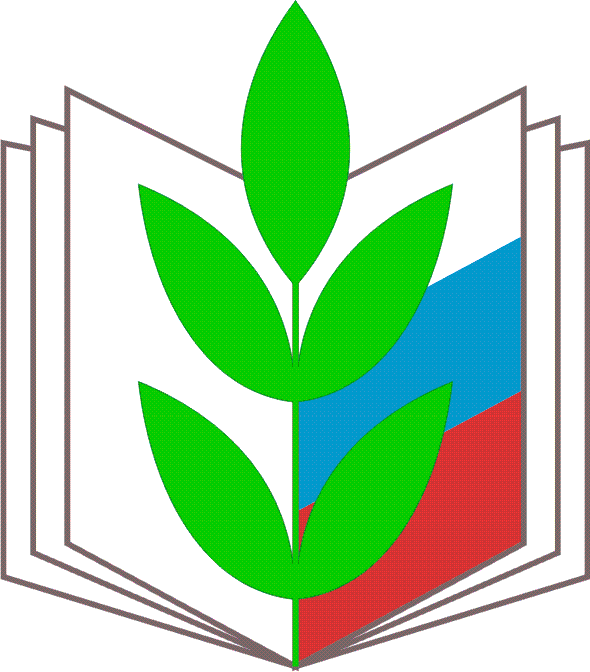 Территориальная (местная) профсоюзная организация Вахитовского и Приволжского районов г. Казани Татарской Республиканской организации общественной организации – Профсоюз работников народного образования и науки Российской Федерации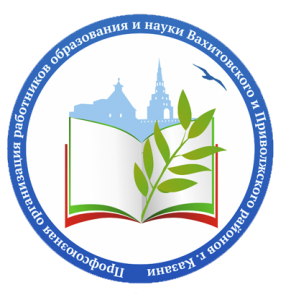 БЮЛЛЕТЕНЬ №1 (АПРЕЛЬ 2014)Руководитель ООРуководитель ООРуководитель ООРуководитель ООРуководитель ООРуководитель ООРуководитель ООРуководитель ОООрганизует работу по созданию и обеспечению условий проведения образовательного процесса в соответствии с действующими законодательными, нормативными, правовыми актами по охране труда. Проводит инструктажи по охране труда с работниками образовательной организации.Организует работу по созданию и обеспечению условий проведения образовательного процесса в соответствии с действующими законодательными, нормативными, правовыми актами по охране труда. Проводит инструктажи по охране труда с работниками образовательной организации.Организует работу по созданию и обеспечению условий проведения образовательного процесса в соответствии с действующими законодательными, нормативными, правовыми актами по охране труда. Проводит инструктажи по охране труда с работниками образовательной организации.Организует работу по созданию и обеспечению условий проведения образовательного процесса в соответствии с действующими законодательными, нормативными, правовыми актами по охране труда. Проводит инструктажи по охране труда с работниками образовательной организации.Организует работу по созданию и обеспечению условий проведения образовательного процесса в соответствии с действующими законодательными, нормативными, правовыми актами по охране труда. Проводит инструктажи по охране труда с работниками образовательной организации.Организует работу по созданию и обеспечению условий проведения образовательного процесса в соответствии с действующими законодательными, нормативными, правовыми актами по охране труда. Проводит инструктажи по охране труда с работниками образовательной организации.Организует работу по созданию и обеспечению условий проведения образовательного процесса в соответствии с действующими законодательными, нормативными, правовыми актами по охране труда. Проводит инструктажи по охране труда с работниками образовательной организации.Организует работу по созданию и обеспечению условий проведения образовательного процесса в соответствии с действующими законодательными, нормативными, правовыми актами по охране труда. Проводит инструктажи по охране труда с работниками образовательной организации.Заместитель руководителя по УВРЗаместитель руководителя по УВРЗаместитель руководителя по АХЧЗаместитель руководителя по АХЧКомиссия по охране трудаКомиссия по охране трудаПроводит вторую ступень трехступенчатого контроля охраны труда в учебных кабинетахПроводит вторую ступень трехступенчатого контроля охраны труда в учебных кабинетахПроводит вторую ступень трехступенчатого контроля охраны труда в производственных помещенияхПроводит вторую ступень трехступенчатого контроля охраны труда в производственных помещенияхПроводит  работу в соответствии с Положением и общешкольным планом, Соглашением по охране трудаПроводит  работу в соответствии с Положением и общешкольным планом, Соглашением по охране трудаПроводит расследование несчастных случаев с учащимися и работниками школыПроводит расследование несчастных случаев с учащимися и работниками школыВедет текущий контроль за техническим состоянием оборудования учрежденияВедет текущий контроль за техническим состоянием оборудования учрежденияСоставляет приказы по вопросам охраны труда во время учебно-воспитательного процессаСоставляет приказы по вопросам охраны труда во время учебно-воспитательного процессаПроводит обучение и проверку знаний охраны труда обслуживающего персоналаПроводит обучение и проверку знаний охраны труда обслуживающего персоналаПроводит обучение и проверку знаний охраны труда педагогических работников. Ведет учет проверки знаний охраны труда работниковПроводит обучение и проверку знаний охраны труда педагогических работников. Ведет учет проверки знаний охраны труда работниковОбеспечивает средствами индивидуальной защиты работников и учащихсяОбеспечивает средствами индивидуальной защиты работников и учащихсяОказывает практическую помощь педагогическим работникам по вопросам охраны трудаОказывает практическую помощь педагогическим работникам по вопросам охраны трудаПроводит контроль состояния здания школы и организует его ремонтПроводит контроль состояния здания школы и организует его ремонтУчаствует в состоянии соглашения по охране труда к коллективному договоруУчаствует в состоянии соглашения по охране труда к коллективному договоруОказывает практическую помощь техническим работникам по вопросам охраны трудаОказывает практическую помощь техническим работникам по вопросам охраны трудаПроводит проверку состояния охраны труда в школеПроводит проверку состояния охраны труда в школеУчаствует в планировании и проведении мероприятий по охране руда, жизни и здоровья обучающихся и работников учрежденияУчаствует в планировании и проведении мероприятий по охране руда, жизни и здоровья обучающихся и работников учрежденияСоставляет отчетные документы по вопросам охраны трудаСоставляет отчетные документы по вопросам охраны трудаСоставляет отчетные документы по вопросам охраны трудаСоставляет отчетные документы по вопросам охраны трудаОсуществляет контроль за вводным инструктажем учащихсяОсуществляет контроль за вводным инструктажем учащихсяСентябрьОктябрьНоябрьДекабрьЯнварьФевральМартАпрельМайИюньИюльАвгустСогласование инструкции по охране труда. Проверка спортивных сооружений и оборудованияПроверка состояния средств пожаротушения и эвакуации на случай возникновения пожараОрганизация рабочего контроля за состоянием оборудования в школьной столовойОтчёт о выполнении коллективного договора (раздел охрана труда) и Соглашения по охране труда.Заключение Соглашения с администрацией ОУ о проведении мероприятий по охране труда на следующий календарный год.Оборудование комнаты отдыха для работников ОУКонсультирование членов профсоюза по охране труда и технике безопасности. Подготовка совместно с администрацией совещания по соблюдению требований  безопасности  на рабочих местахПроверка обследования технического состояния здания, кабинетов, учебных мастерских, оборудования на соответствие их нормам и правилам охраны трудаПроверка обеспечения работников средствами индивидуальной защитыПроверка предоставления дополнительных отпусков работникам занятых на вредных условиях труда. Участие в проведении инструктажа работников занятых в летних пришкольных лагерях и мелком ремонте ОУ.Проверка состояния охраны труда и техники безопасности в пришкольном летнем лагереМедицинский осмотр работников ОУ.Участие в работе комиссии по приемке ОУ к новому учебному году.